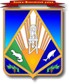 МУНИЦИПАЛЬНОЕ ОБРАЗОВАНИЕХАНТЫ-МАНСИЙСКИЙ РАЙОНХанты-Мансийский автономный округ – ЮграАДМИНИСТРАЦИЯ ХАНТЫ-МАНСИЙСКОГО РАЙОНАП О С Т А Н О В Л Е Н И Еот  17.09.2012                                                                                                   № 210г. Ханты-МансийскО внесении изменений в постановление администрации Ханты-Мансийского района от 28.06.2010 № 89 В связи с организационно-кадровыми изменениями в администрации Ханты-Мансийского района, в целях приведения положения об антинаркотической комиссии Ханты-Мансийского района в соответствие с установленными требованиями:	1. Внести в постановление администрации Ханты-Мансийского района от 28.06.2010 №89 «О создании межведомственной антинаркотической комиссии Ханты-Мансийского района» следующие изменения:  	1.1. Приложение 1 к постановлению изложить в редакции согласно приложению 1 к настоящему постановлению.	1.2. Приложение 2 к постановлению изложить в редакции согласно приложению 2 к настоящему постановлению.	1.3. Пункт 7 приложения 3 к постановлению изложить в следующей редакции: 	«7. Заседания Комиссии проводятся по мере необходимости, но не реже  одного раза в квартал.». 	1.4. Пункт 13 приложения 3 к постановлению изложить в следующей редакции: 	«13. Межведомственную   антинаркотическую   комиссию  Ханты  -Мансийского района возглавляет глава администрации Ханты-Мансийского района (председатель Комиссии).». 	2. Настоящее постановление опубликовать в газете «Наш район» и разместить на официальном сайте администрации Ханты-Мансийского района в сети Интернет. 	3. Контроль за выполнением постановления оставляю за собой.Глава администрацииХанты-Мансийского района                                                              В.Г.УсмановПриложение 1к постановлению администрацииХанты-Мансийского районаот 17.09.2012   № 210«Приложение 1к постановлению администрацииХанты-Мансийского районаот 28.06.2010   № 89С О С Т А Вмежведомственной антинаркотической комиссииХанты-Мансийского района	Усманов Владислав Гильманович – глава администрации Ханты-Мансийского района, председатель комиссии	Седунов Виктор Сергеевич – первый заместитель главы администрации Ханты-Мансийского района, заместитель председателя комиссии	Касьянова Елена Владимировна – заместитель главы администрации Ханты-Мансийского района по социальным вопросам, заместитель председателя комиссии	Пастухов Андрей Викторович – начальник управления по социально-демографической политике комитета по здравоохранению администрации района, секретарь комиссии	Члены комиссии:	Балин Леонид Алексеевич – прокурор Ханты-Мансийской межрайонной прокуратуры (по согласованию)	Билаш Игорь Алексеевич – заместитель начальника Управления Федеральной службы Российской Федерации по контролю за оборотом наркотиков по Ханты-Мансийскому автономному округу – Югре                       (по согласованию)	Егоров Алексей Анатольевич – начальник полиции МО МВД России «Ханты-Мансийский», заместитель председателя комиссии                                   (по согласованию)	Ситдиков Ильшат Шамильевич – начальник  линейного пункта полиции в аэропорту г. Ханты-Мансийска (по согласованию)	Евстратова Елена Александровна – председатель комитета по образованию администрации района	Проценко Лилия Петровна – председатель комитета по культуре, молодежной политике, физкультуре и спорту администрации района	Бауэр Владимир Яковлевич – начальник отдела по организации профилактики правонарушений администрации района	Представители общественных, религиозных и некоммерческих организаций (по согласованию).».Приложение 2к постановлению администрацииХанты-Мансийского районаот 17.09.2012  № 210«Приложение 2к постановлению администрацииХанты-Мансийского районаот 28.06.2010 № 89С О С Т А Впостоянно действующей рабочей группы межведомственной антинаркотической комиссии по изучению вопросов, касающихся  противодействия незаконному обороту наркотических средств, психотропных веществ и их  прекурсоров, а  также по подготовке  проектов  соответствующих решений Комиссии       Пастухов Андрей Викторович – начальник управления по социально-демографической политике комитета по здравоохранению администрации района, руководитель рабочей группы        Члены рабочей группы:       Иваньков Сергей Михайлович, начальник  отдела участковых уполномоченных полиции и подразделения по делам несовершеннолетних МО МВД России «Ханты-Мансийский» (по согласованию)       Иваньков Сергей Михайлович, начальник  отдела участковых уполномоченных полиции и подразделения по делам несовершеннолетних МО МВД России «Ханты-Мансийский» (по согласованию)       Королев Денис Михайлович – начальник отделения ОСО НОН МО МВД России «Ханты-Мансийский» (по согласованию)       Королев Денис Михайлович – начальник отделения ОСО НОН МО МВД России «Ханты-Мансийский» (по согласованию)       Перминова Айгуль Фанильевна – начальник отдела дополнительного образования и воспитательной работы комитета по образованию администрации района       Перминова Айгуль Фанильевна – начальник отдела дополнительного образования и воспитательной работы комитета по образованию администрации района       Петелина Кристина Игоревна – методист отдела по вопросам молодежной политики, физкультуры и спорта комитета по культуре, молодежной политике, физкультуре и спорту администрации района       Петелина Кристина Игоревна – методист отдела по вопросам молодежной политики, физкультуры и спорта комитета по культуре, молодежной политике, физкультуре и спорту администрации района       Ященко Наталья Сергеевна – начальник отдела реализации медицинской и лекарственной помощи комитета по здравоохранению администрации района.».       Ященко Наталья Сергеевна – начальник отдела реализации медицинской и лекарственной помощи комитета по здравоохранению администрации района.».